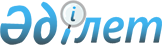 О внесении изменений в решение Каракиянского районного маслихата от 25 января 2019 года № 25/279 "О бюджетах сел на 2019 - 2021 годы"Решение Каракиянского районного маслихата Мангистауской области от 1 августа 2019 года № 32/326. Зарегистрировано Департаментом юстиции Мангистауской области 12 августа 2019 года № 3972
      В соответствии с Бюджетным кодексом Республики Казахстан от 4 декабря 2008 года, Законом Республики Казахстан от 23 января 2001 года "О местном государственном управлении и самоуправлении в Республике Казахстан" и решением Каракиянского районного маслихата от 19 июля 2019 года №32/322 "О внесении изменений и дополнения в решение Каракиянского районного маслихата от 8 января 2019 года №23/267 "О районном бюджете на 2019 - 2021 годы" (зарегистрировано в Реестре государственной регистрации нормативных правовых актов за №3958), Каракиянский районный маслихат РЕШИЛ:
      1. Внести в решение Каракиянского районного маслихата от 25 января 2019 года №25/279 "О бюджетах сел на 2019 - 2021 годы" (зарегистрировано в Реестре государственной регистрации нормативных правовых актов за №3801, опубликовано в Эталонном контрольном банке нормативных правовых актов Республики Казахстан 31 января 2019 года) следующие изменения:
      пункт 1 указанного решения изложить в новой редакции следующего содержания: 
      "1. Утвердить бюджеты сел на 2019 - 2021 годы согласно приложениям 1, 2, 3, 4, 5, 6, 7, 8, 9, 10, 11 и 12 соответственно, в том числе на 2019 год в следующих объемах:
      1) доходы – 1 199 821,0 тысяч тенге, в том числе:
      налоговым поступлениям – 119 437,9 тысяч тенге;
      неналоговым поступлениям – 4 753,0 тысяч тенге;
      поступлениям от продажи основного капитала – 0 тенге;
      поступлениям трансфертов – 1 075 630,1 тысяч тенге;
      2) затраты – 1 224 658,9 тысяч тенге;
      3) чистое бюджетное кредитование – 0 тенге;
      бюджетные кредиты – 0 тенге;
      погашение бюджетных кредитов – 0 тенге;
      4) сальдо по операциям с финансовыми активами – 0 тенге;
      приобретения финансовых активов – 0 тенге;
      поступления от продажи финансовых активов государства – 0 тенге;
      5) дефицит (профицит) бюджета – - 24 837,9 тысяч тенге;
      6) финансирование дефицита (использование профицита) бюджета – 24 837,9 тысяч тенге;
      поступление займов – 0 тенге;
      внутренние государственные займы – 0 тенге;
      договоры займа – 0 тенге;
      погашение займов – 0 тенге; 
      используемые остатки бюджетных средств – 24 837,9 тысяч тенге.";
      приложения 1, 2, 3 и 4 к указанному решению изложить в новой редакции согласно приложениям 1, 2, 3 и 4 к настоящему решению.
      2. Контроль за исполнением настоящего решения возложить на постоянную комиссию Каракиянского районного маслихата по вопросам экономики и бюджета (председатель комиссии Е.Есенкосов).
      3. Государственному учреждению "Аппарат Каракиянского районного маслихата" (руководитель аппарата Р.Ибраева) после государственной регистрации настоящего решения в Департаменте юстиции Мангистауской области обеспечить его официальное опубликование в Эталонном контрольном банке нормативных правовых актов Республики Казахстан и средствах массовой информации.
      4. Настоящее решение вводится в действие с 1 января 2019 года. Бюджет села Жетыбай на 2019 год Бюджет села Курык на 2019 год Бюджет села Мунайшы на 2019 год Бюджет села Сенек на 2019 год
					© 2012. РГП на ПХВ «Институт законодательства и правовой информации Республики Казахстан» Министерства юстиции Республики Казахстан
				
      Председатель сессии 

Б. Дусупов

      Временно осуществляющий полномочия

      секретаряКаракиянского районного маслихата 

Д. Сабытова
Приложение 1к решению Каракиянского районного маслихатаот 1 августа 2019 года № 32/326Приложение 1к решению Каракиянского районного маслихатаот 25 января 2019 года № 25/279
Категория
Класс
Класс
Подкласс
Подкласс
 

Наименование
 

Наименование
 

Сумма тысяч тенге
 

Сумма тысяч тенге 1 1 1 1 1 2 2 3 3
І. Доходы
І. Доходы
478 181,0
478 181,0
1
Налоговые поступления
Налоговые поступления
30 175,0
30 175,0
01
01
Подоходный налог
Подоходный налог
5 048,0
5 048,0
2
2
Индивидуальный подоходный налог
Индивидуальный подоходный налог
5 048,0
5 048,0
04
04
Налоги на собственность
Налоги на собственность
25 127,0
25 127,0
1
1
Налоги на имущество
Налоги на имущество
348,0
348,0
3
3
Земельный налог
Земельный налог
540,0
540,0
4
4
Налог на транспортные средства
Налог на транспортные средства
24 239,0
24 239,0
2
Неналоговые поступления
Неналоговые поступления
1 691,0
1 691,0
01
01
Доходы от государственной собственности
Доходы от государственной собственности
1 691,0
1 691,0
5
5
Доходы от аренды имущества, находящегося в государственной собственности
Доходы от аренды имущества, находящегося в государственной собственности
1 691,0
1 691,0
4
Поступления трансфертов
Поступления трансфертов
446 315,0
446 315,0
02
02
Трансферты из вышестоящих органов государственного управления
Трансферты из вышестоящих органов государственного управления
446 315,0
446 315,0
3
3
Трансферты из районного (города областного значения) бюджета
Трансферты из районного (города областного значения) бюджета
446 315,0
446 315,0
Функциональная группа
Функциональная группа
Администратор бюджетных программ
Администратор бюджетных программ
Программа
Программа
 

Наименование
 

Наименование
 

Сумма тысяч тенге 1 1 2 2 3
2.Затраты
2.Затраты
488 120,0
01
01
Государственные услуги общего характера
Государственные услуги общего характера
47 563,0
124
124
Аппарат акима города районного значения, села, поселка, сельского округа
Аппарат акима города районного значения, села, поселка, сельского округа
47 563,0
001
001
Услуги по обеспечению деятельности акима города районного значения, села, поселка, сельского округа
Услуги по обеспечению деятельности акима города районного значения, села, поселка, сельского округа
47 563,0
04
04
Образование
Образование
370 775,0
124
124
Аппарат акима города районного значения, села, поселка, сельского округа
Аппарат акима города районного значения, села, поселка, сельского округа
370 775,0
041
041
Реализация государственного образовательного заказа в дошкольных организациях образования
Реализация государственного образовательного заказа в дошкольных организациях образования
370 775,0
06
06
Социальная помощь и социальное обеспечение
Социальная помощь и социальное обеспечение
6 439,0
124
124
Аппарат акима города районного значения, села, поселка, сельского округа
Аппарат акима города районного значения, села, поселка, сельского округа
6 439,0
003
003
Оказание социальной помощи нуждающимся гражданам на дому
Оказание социальной помощи нуждающимся гражданам на дому
6 439,0
07
07
Жилищно-коммунальное хозяйство
Жилищно-коммунальное хозяйство
60 000,0
124
124
Аппарат акима города районного значения, села, поселка, сельского округа
Аппарат акима города районного значения, села, поселка, сельского округа
60 000,0
009
009
Обеспечение санитарии населенных пунктов
Обеспечение санитарии населенных пунктов
37 230,0
011
011
Благоустройство и озеленение населенных пунктов
Благоустройство и озеленение населенных пунктов
22 770,0
08
08
Культура, спорт, туризм и информационное пространство
Культура, спорт, туризм и информационное пространство
3 343,0
124
124
Аппарат акима города районного значения, села, поселка, сельского округа
Аппарат акима города районного значения, села, поселка, сельского округа
3 343,0
006
006
Поддержка культурно-досуговой работы на местном уровне
Поддержка культурно-досуговой работы на местном уровне
1 155,0
028
028
Проведение физкультурно-оздровительных и спортивных мероприятий на местном уровне
Проведение физкультурно-оздровительных и спортивных мероприятий на местном уровне
2 188,0
3. Чистое бюджетное кредитование
3. Чистое бюджетное кредитование
0
Бюджетные кредиты
Бюджетные кредиты
0
Погашение бюджетных кредитов
Погашение бюджетных кредитов
0
4. Сальдо по операциям с финансовыми активами
4. Сальдо по операциям с финансовыми активами
0
Приобретение финансовых активов
Приобретение финансовых активов
0
Поступления от продажи финансовых активов государства
Поступления от продажи финансовых активов государства
0
5. Дефицит (профицит) бюджета
5. Дефицит (профицит) бюджета
- 9 939,0
6. Финансирование дефицита (использование профицита) бюджета
6. Финансирование дефицита (использование профицита) бюджета
9 939,0
Поступление займов
Поступление займов
0
Внутренние государственные займы
Внутренние государственные займы
0
Договоры займа
Договоры займа
0
Погашение займов
Погашение займов
0
8
8
Используемые остатки бюджетных средств
Используемые остатки бюджетных средств
9 939,0
01
01
Остатки бюджетных средств
Остатки бюджетных средств
9 939,0
1
1
Свободные остатки бюджетных средств
Свободные остатки бюджетных средств
9 939,0Приложение 2к решению Каракиянского районного маслихатаот 1 августа 2019 года № 32/326Приложение 2к решению Каракиянского районного маслихатаот 25 января 2019 года № 25/279
Категория
Класс
Класс
Подкласс
Подкласс
 

Наименование
 

Наименование
 

Сумма тысяч тенге
 

Сумма тысяч тенге 1 1 1 1 1 2 2 3 3
І. Доходы
І. Доходы
418 265,0
418 265,0
1
Налоговые поступления
Налоговые поступления
68 783,0
68 783,0
01
01
Подоходный налог
Подоходный налог
12 992,0
12 992,0
2
2
Индивидуальный подоходный налог
Индивидуальный подоходный налог
12 992,0
12 992,0
04
04
Налоги на собственность
Налоги на собственность
55 791,0
55 791,0
1
1
Налоги на имущество
Налоги на имущество
158,0
158,0
3
3
Земельный налог
Земельный налог
39 619,0
39 619,0
4
4
Налог на транспортные средства
Налог на транспортные средства
16 014,0
16 014,0
2
Неналоговые поступления
Неналоговые поступления
1 692,0
1 692,0
01
01
Доходы от государственной собственности
Доходы от государственной собственности
1 692,0
1 692,0
5
5
Доходы от аренды имущества, находящегося в государственной собственности
Доходы от аренды имущества, находящегося в государственной собственности
1 692,0
1 692,0
4
Поступления трансфертов
Поступления трансфертов
347 790,0
347 790,0
02
02
Трансферты из вышестоящих органов государственного управления
Трансферты из вышестоящих органов государственного управления
347 790,0
347 790,0
3
3
Трансферты из районного (города областного значения) бюджета
Трансферты из районного (города областного значения) бюджета
347 790,0
347 790,0
Функциональная группа
Функциональная группа
Администратор бюджетных программ
Администратор бюджетных программ
Программа
Программа
 

Наименование
 

Наименование
 

Сумма тысяч тенге 1 1 2 2 3
2. Затраты
2. Затраты
427 522,0
01
01
Государственные услуги общего характера
Государственные услуги общего характера
57 277,0
124
124
Аппарат акима города районного значения, села, поселка, сельского округа
Аппарат акима города районного значения, села, поселка, сельского округа
57 277,0
001
001
Услуги по обеспечению деятельности акима города районного значения, села, поселка, сельского округа
Услуги по обеспечению деятельности акима города районного значения, села, поселка, сельского округа
53 777,0
022
022
Капитальные расходы государственного органа
Капитальные расходы государственного органа
3 500,0
04
04
Образование
Образование
282 284,0
124
124
Аппарат акима города районного значения, села, поселка, сельского округа
Аппарат акима города районного значения, села, поселка, сельского округа
282 284,0
041
041
Реализация государственного образовательного заказа в дошкольных организациях образования
Реализация государственного образовательного заказа в дошкольных организациях образования
282 284,0
06
06
Социальная помощь и социальное обеспечение
Социальная помощь и социальное обеспечение
7 064,0
124
124
Аппарат акима города районного значения, села, поселка, сельского округа
Аппарат акима города районного значения, села, поселка, сельского округа
7 064,0
003
003
Оказание социальной помощи нуждающимся гражданам на дому
Оказание социальной помощи нуждающимся гражданам на дому
7 064,0
07
07
Жилищно-коммунальное хозяйство
Жилищно-коммунальное хозяйство
77 448,0
124
124
Аппарат акима города районного значения, села, поселка, сельского округа
Аппарат акима города районного значения, села, поселка, сельского округа
77 448,0
009
009
Обеспечение санитарии населенных пунктов
Обеспечение санитарии населенных пунктов
40 320,0
011
011
Благоустройство и озеленение населенных пунктов
Благоустройство и озеленение населенных пунктов
37 128,0
08
08
Культура, спорт, туризм и информационное пространство
Культура, спорт, туризм и информационное пространство
3 449,0
124
124
Аппарат акима города районного значения, села, поселка, сельского округа
Аппарат акима города районного значения, села, поселка, сельского округа
3 449,0
006
006
Поддержка культурно-досуговой работы на местном уровне
Поддержка культурно-досуговой работы на местном уровне
743,0
028
028
Проведение физкультурно-оздоровительных и спортивных мероприятий на местном уровне
Проведение физкультурно-оздоровительных и спортивных мероприятий на местном уровне
2 706,0
3. Чистое бюджетное кредитование
3. Чистое бюджетное кредитование
0
Бюджетные кредиты
Бюджетные кредиты
0
Погашение бюджетных кредитов
Погашение бюджетных кредитов
0
4. Сальдо по операциям с финансовыми активами
4. Сальдо по операциям с финансовыми активами
0
Приобретение финансовых активов
Приобретение финансовых активов
0
Поступления от продажи финансовых активов государства
Поступления от продажи финансовых активов государства
0
5. Дефицит (профицит) бюджета
5. Дефицит (профицит) бюджета
- 9 257,0
6. Финансирование дефицита (использование профицита) бюджета
6. Финансирование дефицита (использование профицита) бюджета
9 257,0
Поступление займов
Поступление займов
0
Внутренние государственные займы
Внутренние государственные займы
0
Договоры займа
Договоры займа
0
Погашение займов
Погашение займов
0
8
8
Используемые остатки бюджетных средств
Используемые остатки бюджетных средств
9 257,0
01
01
Остатки бюджетных средств
Остатки бюджетных средств
9 257,0
1
1
Свободные остатки бюджетных средств
Свободные остатки бюджетных средств
9 257,0Приложение 3к решению Каракиянского районного маслихатаот 1 августа 2019 года № 32/326Приложение 3к решению Каракиянского районного маслихатаот 25 января 2019 года № 25/279
Категория
Класс
Класс
Подкласс
Подкласс
 

Наименование
 

Наименование
 

Сумма тысяч тенге
 

Сумма тысяч тенге 1 1 1 1 1 2 2 3 3
І. Доходы
І. Доходы
224 267,0
224 267,0
1
Налоговые поступления
Налоговые поступления
9 729,0
9 729,0
01
01
Подоходный налог
Подоходный налог
1 023,0
1 023,0
2
2
Индивидуальный подоходный налог
Индивидуальный подоходный налог
1 023,0
1 023,0
04
04
Налоги на собственность
Налоги на собственность
8 706,0
8 706,0
1
1
Налоги на имущество
Налоги на имущество
181,0
181,0
3
3
Земельный налог
Земельный налог
151,0
151,0
4
4
Налог на транспортные средства
Налог на транспортные средства
8 374,0
8 374,0
2
Неналоговые поступления
Неналоговые поступления
1 118,0
1 118,0
01
01
Доходы от государственной собственности
Доходы от государственной собственности
1 118,0
1 118,0
5
5
Доходы от аренды имущества, находящегося в государственной собственности
Доходы от аренды имущества, находящегося в государственной собственности
1 118,0
1 118,0
4
Поступления трансфертов
Поступления трансфертов
213 420,0
213 420,0
02
02
Трансферты из вышестоящих органов государственного управления
Трансферты из вышестоящих органов государственного управления
213 420,0
213 420,0
3
3
Трансферты из районного (города областного значения) бюджета
Трансферты из районного (города областного значения) бюджета
213 420,0
213 420,0
Функциональная группа
Функциональная группа
Администратор бюджетных программ
Администратор бюджетных программ
Программа
Программа
 

Наименование
 

Наименование
 

Сумма тысяч тенге 1 1 2 2 3
2. Затраты
2. Затраты
227 823,0
01
01
Государственные услуги общего характера
Государственные услуги общего характера
34 597,0
124
124
Аппарат акима города районного значения, села, поселка, сельского округа
Аппарат акима города районного значения, села, поселка, сельского округа
34 597,0
001
001
Услуги по обеспечению деятельности акима города районного значения, села, поселка, сельского округа
Услуги по обеспечению деятельности акима города районного значения, села, поселка, сельского округа
32 819,0
022
022
Капитальные расходы государственного органа
Капитальные расходы государственного органа
1 778,0
04
04
Образование
Образование
147 388,0
124
124
Аппарат акима города районного значения, села, поселка, сельского округа
Аппарат акима города районного значения, села, поселка, сельского округа
147 388,0
041
041
Реализация государственного образовательного заказа в дошкольных организациях образования
Реализация государственного образовательного заказа в дошкольных организациях образования
147 388,0
06
06
Социальная помощь и социальное обеспечение
Социальная помощь и социальное обеспечение
990,0
124
124
Аппарат акима города районного значения, села, поселка, сельского округа
Аппарат акима города районного значения, села, поселка, сельского округа
990,0
003
003
Оказание социальной помощи нуждающимся гражданам на дому
Оказание социальной помощи нуждающимся гражданам на дому
990,0
07
07
Жилищно-коммунальное хозяйство
Жилищно-коммунальное хозяйство
43 222,0
124
124
Аппарат акима города районного значения, села, поселка, сельского округа
Аппарат акима города районного значения, села, поселка, сельского округа
43 222,0
009
009
Обеспечение санитарии населенных пунктов
Обеспечение санитарии населенных пунктов
26 222,0
011
011
Благоустройство и озеленение населенных пунктов
Благоустройство и озеленение населенных пунктов
17 000,0
08
08
Культура, спорт, туризм и информационное пространство
Культура, спорт, туризм и информационное пространство
1 626,0
124
124
Аппарат акима города районного значения, села, поселка, сельского округа
Аппарат акима города районного значения, села, поселка, сельского округа
1 626,0
006
006
Поддержка культурно-досуговой работы на местном уровне
Поддержка культурно-досуговой работы на местном уровне
626,0
028
028
Проведение физкультурно-оздоровительных и спортивных мероприятий на местном уровне
Проведение физкультурно-оздоровительных и спортивных мероприятий на местном уровне
1 000,0
3. Чистое бюджетное кредитование
3. Чистое бюджетное кредитование
0
Бюджетные кредиты
Бюджетные кредиты
0
Погашение бюджетных кредитов
Погашение бюджетных кредитов
0
4. Сальдо по операциям с финансовыми активами
4. Сальдо по операциям с финансовыми активами
0
Приобретение финансовых активов
Приобретение финансовых активов
0
Поступления от продажи финансовых активов государства
Поступления от продажи финансовых активов государства
0
5. Дефицит (профицит) бюджета
5. Дефицит (профицит) бюджета
- 3 556,0
6. Финансирование дефицита (использование профицита) бюджета
6. Финансирование дефицита (использование профицита) бюджета
3 556,0
Поступление займов
Поступление займов
0
Внутренние государственные займы
Внутренние государственные займы
0
Договоры займа
Договоры займа
0
Погашение займов
Погашение займов
0
8
8
Используемые остатки бюджетных средств
Используемые остатки бюджетных средств
3 556,0
01
01
Остатки бюджетных средств
Остатки бюджетных средств
3 556,0
1
1
Свободные остатки бюджетных средств
Свободные остатки бюджетных средств
3 556,0Приложение 4к решению Каракиянского районного маслихатаот 1 августа 2019 года № 32/326Приложение 4к решению Каракиянского районного маслихатаот 25 января 2019 года № 25/279
Категория
Класс
Класс
Подкласс
Подкласс
 

Наименование
 

Наименование
 

Сумма тысяч тенге
 

Сумма тысяч тенге 1 1 1 1 1 2 2 3 3
І. Доходы
І. Доходы
79 108,0
79 108,0
1
Налоговые поступления
Налоговые поступления
10 750,9
10 750,9
01
01
Подоходный налог
Подоходный налог
97,0
97,0
2
2
Индивидуальный подоходный налог
Индивидуальный подоходный налог
97,0
97,0
04
04
Налоги на собственность
Налоги на собственность
10 653,9
10 653,9
1
1
Налоги на имущество
Налоги на имущество
75,0
75,0
3
3
Земельный налог
Земельный налог
68,0
68,0
4
4
Налог на транспортные средства
Налог на транспортные средства
10 510,9
10 510,9
2
Неналоговые поступления
Неналоговые поступления
252,0
252,0
01
01
Доходы от государственной собственности
Доходы от государственной собственности
252,0
252,0
5
5
Доходы от аренды имущества, находящегося в государственной собственности
Доходы от аренды имущества, находящегося в государственной собственности
252,0
252,0
4
Поступления трансфертов
Поступления трансфертов
68 105,1
68 105,1
02
02
Трансферты из вышестоящих органов государственного управления
Трансферты из вышестоящих органов государственного управления
68 105,1
68 105,1
3
3
Трансферты из районного (города областного значения) бюджета
Трансферты из районного (города областного значения) бюджета
68 105,1
68 105,1
Функциональная группа
Функциональная группа
Администратор бюджетных программ
Администратор бюджетных программ
Программа
Программа
 

Наименование
 

Наименование
 

Сумма тысяч тенге 1 1 2 2 3
2. Затраты
2. Затраты
81 193,9
01
01
Государственные услуги общего характера
Государственные услуги общего характера
33 379,9
124
124
Аппарат акима города районного значения, села, поселка, сельского округа
Аппарат акима города районного значения, села, поселка, сельского округа
33 379,9
001
001
Услуги по обеспечению деятельности акима города районного значения, села, поселка, сельского округа
Услуги по обеспечению деятельности акима города районного значения, села, поселка, сельского округа
33 379,9
04
04
Образование
Образование
23 721,0
124
124
Аппарат акима города районного значения, села, поселка, сельского округа
Аппарат акима города районного значения, села, поселка, сельского округа
23 721,0
041
041
Реализация государственного образовательного заказа в дошкольных организациях образования
Реализация государственного образовательного заказа в дошкольных организациях образования
23 721,0
06
06
Социальная помощь и социальное обеспечение
Социальная помощь и социальное обеспечение
2 504,0
124
124
Аппарат акима города районного значения, села, поселка, сельского округа
Аппарат акима города районного значения, села, поселка, сельского округа
2 504,0
003
003
Оказание социальной помощи нуждающимся гражданам на дому
Оказание социальной помощи нуждающимся гражданам на дому
2 504,0
07
07
Жилищно-коммунальное хозяйство
Жилищно-коммунальное хозяйство
18 183,0
124
124
Аппарат акима города районного значения, села, поселка, сельского округа
Аппарат акима города районного значения, села, поселка, сельского округа
18 183,0
009
009
Обеспечение санитарии населенных пунктов
Обеспечение санитарии населенных пунктов
8 183,0
011
011
Благоустройство и озеленение населенных пунктов
Благоустройство и озеленение населенных пунктов
10 000,0
08
08
Культура, спорт, туризм и информационное пространство
Культура, спорт, туризм и информационное пространство
3 406,0
124
124
Аппарат акима города районного значения, села, поселка, сельского округа
Аппарат акима города районного значения, села, поселка, сельского округа
3 406,0
006
006
Поддержка культурно-досуговой работы на местном уровне
Поддержка культурно-досуговой работы на местном уровне
2 443,0
028
028
Проведение физкультурно-оздоровительных и спортивных мероприятий на местном уровне
Проведение физкультурно-оздоровительных и спортивных мероприятий на местном уровне
963,0
3. Чистое бюджетное кредитование
3. Чистое бюджетное кредитование
0
Бюджетные кредиты
Бюджетные кредиты
0
Погашение бюджетных кредитов
Погашение бюджетных кредитов
0
4. Сальдо по операциям с финансовыми активами
4. Сальдо по операциям с финансовыми активами
0
Приобретение финансовых активов
Приобретение финансовых активов
0
Поступления от продажи финансовых активов государства
Поступления от продажи финансовых активов государства
0
5. Дефицит (профицит) бюджета
5. Дефицит (профицит) бюджета
- 2 085,9
6. Финансирование дефицита (использование профицита) бюджета
6. Финансирование дефицита (использование профицита) бюджета
2 085,9
Поступление займов
Поступление займов
0
Внутренние государственные займы
Внутренние государственные займы
0
Договоры займа
Договоры займа
0
Погашение займов
Погашение займов
0
8
8
Используемые остатки бюджетных средств
Используемые остатки бюджетных средств
2 085,9
01
01
Остатки бюджетных средств
Остатки бюджетных средств
2 085,9
1
1
Свободные остатки бюджетных средств
Свободные остатки бюджетных средств
2 085,9